Прикладная композиция (2 «г» класс) Работа в материале (3 «б» класс)План дистанционной работы преподавателя Бинас Татьяны ДмитриевныНазвание предпрофессиональной / общеразвивающей                                                                          программы «Декоративно-прикладное искусство»День недели :средаПредметКлассДата(день недели)ОписаниеЗадание на дистанционное обучениеРесурсОбратная связьработа в материале3 «б»Среда8.04.2020Тема: «Приемы кистевой росписи животного мира (птицы, рыбы, бабочки)» работа рассчитана на 5 уроков.1-й урок – учимся писать рыбку2-й урок – выполнять упражнения в последовательности, которая была изучена на предыдущих уроках  3-й урок – выполнять упражнения в последовательности, которая была изучена на предыдущих уроках  Упражнения сфотографировать  и прислать преподавателю для получения рекомендаций. Пример: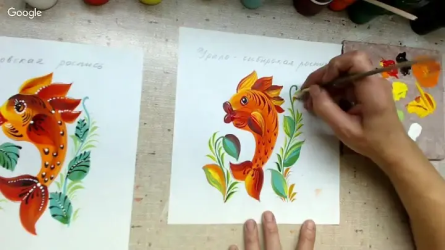 Бинас Татьяна Дмитриевна https://vk.com/.id8021983 композиция прикладная  5 «а»Среда8.04.2020Тема: «Уральская роспись по дереву1-й урок – выполнение выпускной работы в технике и материале по выбору учащихся.2-й урок – выполнение в материалеРаботу сфотографировать  и прислать преподавателю для получения рекомендаций. Пример: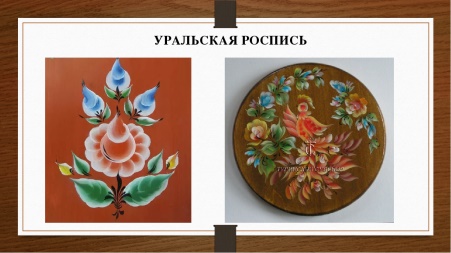 Бинас Татьяна Дмитриевна https://vk.com/.id8021983композиция прикладная  5 «б»Среда8.04.2020Тема: «Уральская роспись по дереву1-й урок – выполнение выпускной работы в технике и материале по выбору учащихся.2-й урок – выполнение в материалеРаботу сфотографировать  и прислать преподавателю для получения рекомендаций. Пример:Бинас Татьяна Дмитриевна https://vk.com/.id8021983 